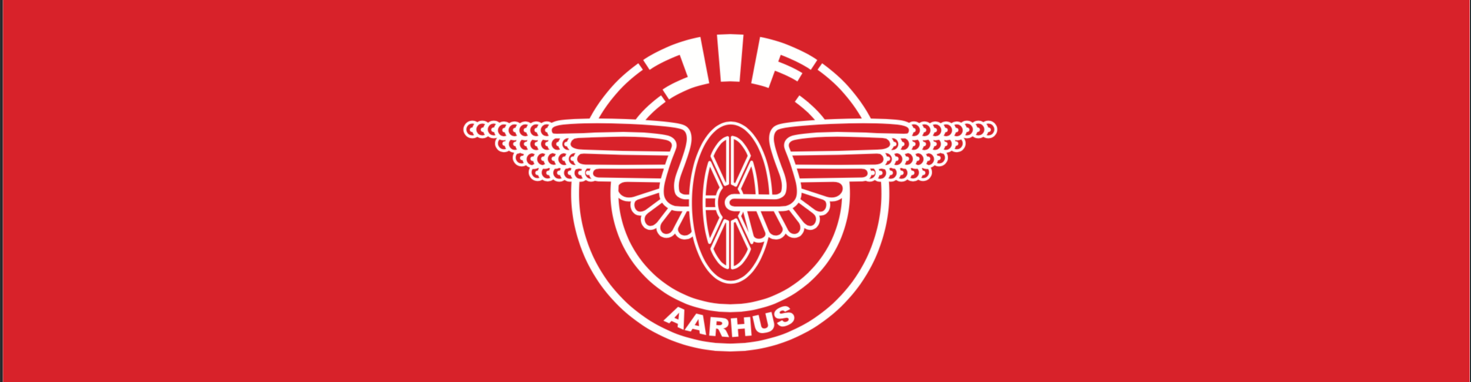 INVITATIONJIF AARHUS 75 ÅRS JUBILÆUMSRECEPTIONLørdag den 7-9-2019, Klokken 12.00-16.00Aarhus Firmasport, Pauludan Müllersvej 110, 8200 Aarhus nHYGGESPIL OG LEG FOR HELE FAMILIENBadminton- Bordtennis- DartPetanque- kongespil- stigegolf12.00 spil og leg14.00- 16.00 Buffet med Øl-Vand og VinPris: GratisHUSK SKO til indendørssportMulighed for omklædning og badTILMELDING SENEST 30-08-2019Jan Larsen  mail: janl@dsb.dkKaj Richter  mail: karich@dsb.dk